REQUERIMENTO ACADÊMICO CONVALIDAÇÃO DE CRÉDITOS CURSADOS EM OUTROS PROGRAMAS DE PÓS-GRADUAÇÃO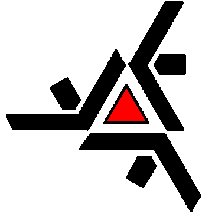 IDENTIFICAÇÃONome do pós-graduando: 	Número do Registro Acadêmico: ______________TIPO DE REQUERIMENTOConvalidação de créditos cursados 	INFORMAÇÕES COMPLEMENTARESDISCIPLINAS OBRIGATÓRIAS (cursadas)DISCIPLINAS OPTATIVAS (cursadas)ANEXAR: Ementa, Programa, Bibliografia das disciplinas e Histórico EscolarOBSERVAÇÕESMaringá, _____ de ______________________ de _______.Nome da DisciplinaCréditosPeríodo LetivoAnoNome da DisciplinaCréditosPeríodo LetivoAnoDe acordoOrientadorAssinatura do Requerente